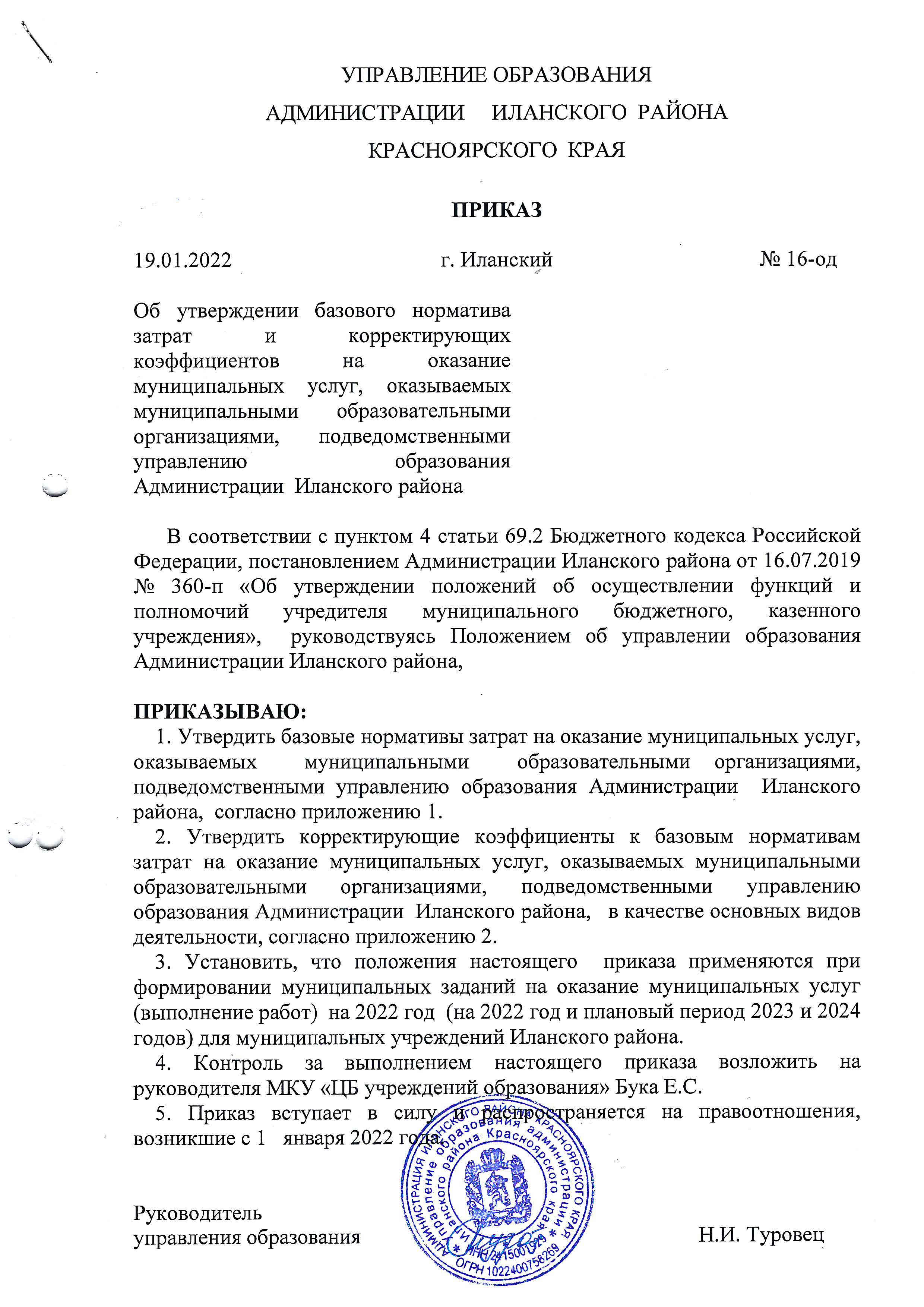 Приложение 2 к приказу №16-од от 19.01.2022Приложение 1 к Приложение 1 к Приложение 1 к приказу № 16-од от 19.01.2022приказу № 16-од от 19.01.2022Базовый норматив затрат на оказание муниципальных услуг 2022 годБазовый норматив затрат на оказание муниципальных услуг 2022 годБазовый норматив затрат на оказание муниципальных услуг 2022 годБазовый норматив затрат на оказание муниципальных услуг 2022 годБазовый норматив затрат на оказание муниципальных услуг 2022 год№ п/пРеестровый номер в соответствии с базовым перечнем услугНаименование муниципальной услугиБазовый норматив затрат, рублейПримечаниеОбразованиеОбразованиеОбразованиеОбразованиеОбразование1801012О.99.0.БА81АЭ92001Образование начальное  общее88552,792802111О.99.0.БА96АЮ58001Образование основное общее117183,53802112О.99.0.ББ11АЮ58001  Образование среднее общее106535,064801011О.99.0.БВ24ДН82000 Образование  дошкольное74949,365853211О.99.0.БВ19АА56000Предоставление услуг по дневному уходу за детьми64945,716804200О.99.0.ББ52АЖ48000  Образование дополнительное детей и взрослых 3978,76Корректирующие коэффициенты к базовому нормативу затрат на оказание муниципальных услугКорректирующие коэффициенты к базовому нормативу затрат на оказание муниципальных услугКорректирующие коэффициенты к базовому нормативу затрат на оказание муниципальных услугКорректирующие коэффициенты к базовому нормативу затрат на оказание муниципальных услугКорректирующие коэффициенты к базовому нормативу затрат на оказание муниципальных услуг№ п/пРеестровый номер в соответствии с базовым перечнем услугНаименование показателяКорректирую-щий коэффициентНормативная стоимость для мун. зад. в перерасчете с коэф-омОбразованиеОбразованиеОбразованиеОбразованиеОбразование1.801012О.99.0.БА81АЭ92001Образование начальное  общее1.1МБОУ "Далайская СОШ № 11"1,2106426,881.2МБОУ "Иланская СОШ № 1"0,4741604,151.3МБОУ "Иланская СОШ № 2"0,5952547,711.4МБОУ "Иланская СОШ № 41"0,4943005,841.5МБОУ "Карапсельская СОШ № 13"1,39122765,761.6МБОУ "Новогородская СОШ № 3"1,7150703,941.7МБОУ "Новониколаевская СОШ № 9"1,47130041,491.8МБОУ "Новопокровская СОШ № 7"2,33206325,471.9МБОУ "Соколовская СОШ № 4"2,05181319,941.10МБОУ "Хайрюзовская СОШ № 21"3,47307142,671.11МБОУ "Южно-Александровская СОШ № 5"2,28202058,09 2.802111О.99.0.БА96АЮ58001Образование основное общее2.1МБОУ "Далайская СОШ № 11"2,1246051,942.2МБОУ "Иланская СОШ № 1"0,5361652,642.3МБОУ "Иланская СОШ № 2"0,7587660,342.4МБОУ "Иланская СОШ № 41"0,6273132,922.5МБОУ "Карапсельская СОШ № 13"2,39279542,182.6МБОУ "Новогородская СОШ № 3"2,29268307,542.7МБОУ "Новониколаевская СОШ № 9"1,82213711,602.8МБОУ "Новопокровская СОШ № 7"1,88220113,722.9МБОУ "Соколовская СОШ № 4"1,72201174,622.10МБОУ "Южно-Александровская СОШ № 5"2,47289604,723.802112О.99.0.ББ11АЮ58001 Образование среднее общее3.802112О.99.0.ББ11АЮ58001 Образование среднее общее3.1МБОУ "Далайская СОШ № 11"7,84835648,103.2МБОУ "Иланская СОШ № 1"1,31139897,003.3МБОУ "Иланская СОШ № 2"1,98211302,943.4МБОУ "Иланская СОШ № 41"1,98210640,843.5МБОУ "Карапсельская СОШ № 13"7,07753482,973.6МБОУ "Новогородская СОШ № 3"5,11544208,683.7МБОУ "Новониколаевская СОШ № 9"3,62385308,133.8МБОУ "Новопокровская СОШ № 7"8,97955210,503.9МБОУ "Соколовская СОШ № 4"6,56698417,543.10МБОУ "Южно-Александровская СОШ № 5"4,97529610,954.801011О.99.0.БВ24ДН82000 Образование  дошкольное4.1МБОУ "Далайская СОШ № 11"1,63121965,614.2МБДОУ "Иланский детский сад № 2"1,35100910,544.3МБДОУ "Иланский детский сад № 50"174949,364.4МБДОУ "Иланский детский сад № 7"1,35101212,694.5МБДОУ "Иланский детский сад № 20"1,1585969,314.6МБДОУ "Карапсельский детский сад № 8"1,61120889,274.7МБОУ "Новогородская СОШ № 3"2,25168553,584.8МБДОУ "Новониколаевский детский сад №13"1,7127532,024.9МБОУ "Новопокровская СОШ № 7"2,57192644,314.10МБОУ "Новониколаевская СОШ № 9"1,96146868,444.11МБДОУ "Соколовский детский сад № 10"2,26169207,744.12МБОУ "Южно-Александровская СОШ № 5"3,05228431,274.13МБДОУ Хайрюзовский детский сад № 193,86289240,63 5.853211О.99.0.БВ19АА56000Предоставление услуг по дневному уходу за детьми5.1МБОУ "Далайская СОШ № 11"1,0568390,945.2МБДОУ "Иланский детский сад № 2"1,3990486,755.3МБДОУ "Иланский детский сад № 50"0,852084,285.4МБДОУ "Иланский детский сад № 7"0,851789,315.5МБДОУ "Иланский детский сад № 20"1,0266203,085.6МБДОУ "Карапсельский детский сад № 8"1,8116637,845.7МБОУ "Новогородская СОШ № 3"0,6944923,755.8МБДОУ "Новониколаевский детский сад №13"1,93125058,465.9МБОУ "Новопокровская СОШ № 7"2,46159738,335.10МБОУ "Новониколаевская СОШ № 9"2,49161833,005.11МБДОУ "Соколовский детский сад № 10"2,45159051,095.12МБОУ "Южно-Александровская СОШ № 5"1,0769726,825.13МБДОУ Хайрюзовский детский сад № 194,73307323,00 6.804200О.99.0.ББ52АЖ48000  Реализация дополнительных общеразвивающих программ  6.1МБОУ "Далайская СОШ № 11"1,254982,756.2МБОУ "Иланская СОШ № 1"13978,766.3МБОУ "Иланская СОШ № 2"13978,766.4МБОУ "Иланская СОШ № 41"13978,766.5МБОУ "Новогородская СОШ № 3"1,254982,756.6МБОУ "Новониколаевская СОШ № 9"1,254982,756.7МБОУ "Новопокровская СОШ № 7"1,254982,756.8МБОУ "Соколовская СОШ № 4"1,254982,756.9МБОУ "Карапсельская СОШ № 13"1,256.10МБОУ "Южно-Александровская СОШ № 5"1,254982,756.11МБУ ДО "ЦДОД"5,8823387,78